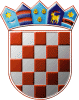 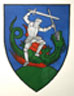         REPUBLIKA HRVATSKA                                                        MEĐIMURSKA ŽUPANIJAOPĆINA SVETI JURAJ NA BREGU                            OPĆINSKO VIJEĆEKLASA:023-05/22-01/02URBROJ:2109/16-03-22-1Pleškovec, 30. lipnja 2022.Na temelju članka 4. stavka 1. Zakona o sprječavanju sukoba interesa („Narodne novine broj 143/21.) i članka 28. Statuta Općine Sveti Juraj na Bregu („Službeni glasnik Međimurske županije“, broj 08/21.), Općinsko vijeće Općine Sveti Juraj na Bregu na 07. sjednici održanoj 30. lipnja 2022. godine, donosiETIČKI KODEKS PONAŠANJA ČLANOVA OPĆINSKOG VIJEĆA OPĆINE SVETI JURAJ NA BREGUI. OPĆE ODREDBEČlanak 1.Ovim se Etičkim kodeksom uređuje sprječavanje sukoba interesa između privatnog i javnog interesa u obnašanju dužnosti članova Općinskog vijeća i članova radnih tijela Općinskog vijeća, način praćenja primjene Etičkog kodeksa, tijela koja odlučuju o povredama Etičkog kodeksa te druga pitanja od značaja za sprječavanje sukoba interesa.Članak 2.(1) Svrha Etičkog kodeksa je jačanje integriteta, objektivnosti, nepristranosti i transparentnosti u obnašanju dužnosti članova Općinskog vijeća i članova radnih tijela Općinskog vijeća, promicanje etičnog ponašanja i vrijednosti koje se zasnivaju na temeljnim društvenim vrijednostima i široko prihvaćenim dobrim običajima te jačanje povjerenja građana  u nositelje vlasti na lokalnoj razini.(2) Cilj Etičkog kodeksa je uspostava primjerene razine odgovornog ponašanja, korektnog odnosa i kulture dijaloga u obnašanju javne dužnosti, s naglaskom na savjesnost, časnost, poštenje, nepristranost, objektivnost i odgovornost u obavljanju dužnosti članova Općinskog vijeća i članova radnih tijela Općinskog vijeća. Članak 3.(1) Odredbe ovog Etičkog kodeksa ponašanja članova Općinskog vijeća i članova radnih tijela Općinskog vijeća odnose se i na općinskog načelnika (u daljnjem tekstu: nositelji političkih dužnosti).(2) Odredbe ovog Etičkog kodeksa iz glave II. Temeljna načelna djelovanja članka 5. točke 3., 4.,9., 10., 14., 16. i 17. odnose na sve osobe koje je predsjednik Općinskog vijeća pozvao na sjednicu Općinskog vijeća.Članak 4.(1) U ovome Etičkom kodeksu pojedini pojmovi imaju sljedeće značenje:1.  diskriminacija je svako postupanje kojim se neka osoba, izravno ili neizravno, stavlja ili bi mogla biti stavljena u nepovoljniji položaj od druge osobe u usporedivoj situaciji, na temelju rase, nacionalnoga ili socijalnog podrijetla, spola, spolnog opredjeljenja, dobi, jezika, vjere, političkoga ili drugog opredjeljenja, bračnog stanja, obiteljskih obveza, imovnog stanja, rođenja, društvenog položaja, članstva ili nečlanstva u političkoj stranci ili sindikatu, tjelesnih ili društvenih poteškoća, kao i na temelju privatnih odnosa sa službenikom ili dužnosnikom Općine Sveti Juraj na Bregu.2. povezane osobe su bračni ili izvanbračni drug nositelja političke dužnosti, životni partner i neformalni životni partner, njegovi srodnici po krvi u uspravnoj lozi, braća i sestre, posvojitelj i posvojenik te ostale osobe koje se prema drugim osnovama i okolnostima opravdano mogu smatrati interesno povezanima s nositeljem političke dužnosti.3. poslovni odnos odnosi se na ugovore o javnoj nabavi, kupoprodaji, pravo služnosti, zakup, najam, koncesije i koncesijska odobrenja, potpore za zapošljavanje i poticanje gospodarstva, stipendije učenicima i studentima, sufinanciranje prava iz programa javnih potreba i druge potpore koje se isplaćuju iz proračuna Općine Sveti Juraj na Bregu.4. potencijalni sukob interesa je situacija kada privatni interes nositelja političkih dužnosti može utjecati na nepristranost nositelja političke dužnosti u obavljanju njegove dužnosti.5. stvarni sukob interesa je situacija kada je privatni interes nositelja političkih dužnosti utjecao ili se osnovano može smatrati da je utjecao na nepristranost nositelja političke dužnosti u obavljanju njegove dužnosti.6.  uznemiravanje je svako neprimjereno ponašanje prema drugoj osobi koja ima za cilj ili koja stvarno predstavlja povredu osobnog dostojanstva, ometa obavljanje poslova, kao i svaki čin, verbalni, neverbalni ili tjelesni te stvaranje ili pridonošenje stvaranju neugodnih ili neprijateljskih radnih ili drugih okolnosti koje drugu osobu zastrašuju, vrijeđaju ili ponižavaju, kao i pritisak na osobu koja je odbila uznemiravanje ili spolno uznemiravanje ili ga je prijavila, uključujući spolno uznemiravanje.(2) Izrazi koji se koriste u ovom Etičkom kodeksu, a imaju rodno značenje odnose se jednako na muški i ženski rod.II. TEMELJNA NAČELA DJELOVANJAČlanak 5.Nositelji političkih dužnosti moraju se u obavljanju javnih dužnosti pridržavati sljedećih temeljnih načela:zakonitosti i zaštite javnog interesa,odanosti lokalnoj zajednici te dužnosti očuvanja i razvijanja povjerenja građana u nositelje političkih dužnosti i institucije općinske vlasti u kojima djeluju,poštovanja integriteta i dostojanstva osobe, zabrane diskriminacije i povlašćivanja te zabrane uznemiravanja,čestitosti i poštenja te izuzetosti iz situacije u kojoj postoji mogućnost sukoba interesa,zabrane zlouporabe ovlasti, zabrane korištenja dužnosti za osobni probitak ili probitak povezane osobe, zabrane korištenja autoriteta dužnosti u obavljanju privatnih poslova, zabrane traženja ili primanja darova radi povoljnog rješavanja pojedine stvari te zabrane davanja obećanja izvan propisanih ovlasti,konstruktivnog pridonošenja rješavanju javnih pitanja,javnosti rada i dostupnosti građanima,poštovanja posebne javne uloge koju mediji imaju u demokratskom društvu te aktivne i ne diskriminirajuće suradnje s medijima koji prate rad tijela općinske vlasti,zabrane svjesnog iznošenja neistina,iznošenja službenih stavova u skladu s ovlastima,pridržavanja pravila rada tijela u koje su izabrani, odnosno imenovani,aktivnog sudjelovanja u radu tijela u koje su izabrani, odnosno imenovani,razvijanja vlastite upućenosti o odlukama u čijem donošenju sudjeluju, korištenjem relevantnih izvora informacija, trajnim usavršavanjem i na druge načine,prihvaćanja dobrih običaja parlamentarizma te primjerenog komuniciranja, uključujući zabranu uvredljivog govora,odnosa prema službenicima i namještenicima upravnih odjela Općine Sveti Juraj na Bregu koji se temelji na propisanim pravima, obvezama i odgovornostima obiju strana, isključujući pritom svaki oblik političkog pritiska na upravu koji se u demokratskim društvima smatra neprihvatljivim (primjerice, davanje naloga za protupropisnog postupanja, najava smjena slijedom promjene vlasti i slično),redovitog puta komuniciranja sa službenicima i namještenicima, što uključuje pribavljanje službenih informacija ili obavljanje službenih poslova, putem njihovih pretpostavljenih iosobne odgovornosti za svoje postupke.Članak 6.(1) Od nositelja političkih dužnosti se očekuje poštovanje pravnih propisa i procedura koji se tiču njihovih obveza kao nositelja političkih dužnosti.(2) Od nositelja političkih dužnosti se očekuje da odgovorno i savjesno ispunjavaju obveze koje proizlaze iz političke dužnosti koju obavljaju.Članak 7.Građani imaju pravo biti upoznati s ponašanjem nositelja političkih dužnosti koje je u vezi s obnašanjem javne dužnosti.III. ZABRANJENA DJELOVANJA NOSITELJA POLITIČKIH DUŽNOSTIČlanak 8.Nositeljima političkih dužnosti zabranjeno je tražiti, prihvatiti ili primiti vrijednost ili uslugu radi predlaganja donošenja odluke na Općinskom vijeću ili za glasovanje o odluci na sjednici Općinskog vijeća ili sjednici radnog tijela Općinskog vijeća.Članak 9.Nositeljima političkih dužnosti zabranjeno je ostvariti ili dobiti pravo ako se krši načelo jednakosti pred zakonom.Članak 10.Nositeljima političkih dužnosti zabranjeno je utjecati na donošenje odluke radnog tijela Općinskog vijeća ili odluke Općinskog vijeća radi osobnog probitka ili probitka povezane osobe. IV. NESUDJELOVANJE U ODLUČIVANJUČlanak 11.Nositelj političke dužnosti je obvezan izuzeti se od sudjelovanja u donošenju odluke koja utječe na njegov poslovni interes ili poslovni interes s njim povezane osobe.V. TIJELA ZA PRAĆENJE PRIMJENE ETIČKOG KODEKSAČlanak 12.(1) Primjenu Etičkog kodeksa prate Etičko povjerenstvo i Vijeće časti.(2) Etičko povjerenstvo čine predsjednik i dva člana, a Vijeće časti predsjednik i četiri člana.(3) Predsjednika i članove Etičkog povjerenstva i Vijeće časti imenuje i razrješuje Općinsko vijeće. Mandat predsjednika i članova Etičkog povjerenstva i Vijeća časti traje do isteka mandata članova Općinskog vijeća.Članak 13.(1) Predsjednik Etičkoga povjerenstva imenuje se iz reda osoba nedvojbenoga javnog ugleda u lokalnoj zajednici. Predsjednik Etičkoga povjerenstva ne može biti nositelj političke dužnosti, niti član političke stranke, odnosno kandidat nezavisne liste zastupljene u Općinskom vijeću.(2) Članovi Etičkoga povjerenstva imenuju se iz reda vijećnika Općinskog vijeća, jedan član iz vlasti i jedan iz oporbe.Članak 14.(1) Predsjednik i članovi Vijeća časti imenuje se iz reda osoba nedvojbenoga javnog ugleda u lokalnoj zajednici. (2) Predsjednik Vijeća časti ne može biti nositelj političke dužnosti, niti član političke stranke, odnosno kandidat nezavisne liste zastupljene u Općinskom vijeću.Članak 15.(1) Etičko povjerenstvo pokreće postupak na vlastitu inicijativu, po prijavi člana Općinskog vijeća, člana radnog tijela Općinskog vijeća, radnog tijela Općinskog vijeća, načelnika i službenika Jedinstvenog upravnog odjela Općine ili po prijavi građana.(2) Pisana prijava sadrži ime i prezime prijavitelja, ime i prezime nositelja političke dužnosti koji se prijavljuje za povredu odredaba Etičkog kodeksa uz navođenje odredbe Etičkog kodeksa koja je povrijeđena. Etičko povjerenstvo ne postupa po anonimnim prijavama.(3) Etičko povjerenstvo može od podnositelja prijave zatražiti dopunu prijave odnosno dodatna pojašnjenja i očitovanja.Članak 16.(1) Etičko povjerenstvo obavještava nositelja političke dužnosti protiv kojeg je podnesena prijava i poziva ga da u roku od 15 dana od dana primitka obavijesti Etičkog povjerenstva dostavi pisano očitovanja o iznesenim činjenicama i okolnostima u prijavi.(2) Ako nositelj političke dužnosti ne dostavi pisano očitovanje Etičko povjerenstvo nastavlja s vođenjem postupka po prijavi.(3) Etičko povjerenstvo donosi odluke na sjednici većinom glasova.Članak 17.(1) Etičko povjerenstvo u roku od 60 dana od zaprimanja prijave predlaže Općinskom vijeću donošenje odluke po zaprimljenoj prijavi.(2) Ako je prijava podnesena protiv člana Etičkog povjerenstva, taj član ne sudjeluje u postupku po prijavi i u odlučivanju.Članak 18.(1) Za povredu odredba Etičkog kodeksa Općinsko vijeće može izreći opomenu, dati upozorenje ili preporuku nositelju političke dužnosti za otklanjanje uzroka postojanja sukoba interesa odnosno za usklađivanje načina djelovanja nositelja političke dužnosti s odredbama Etičkog kodeksa.(2) Protiv odluke Općinskog vijeća nositelj političke dužnosti može u roku od 8 dana od dana primitka odluke podnijeti prigovor Vijeću časti.Članak 19.(1) Vijeće časti donosi odluku na sjednici većinom glasova svih članova u roku od 15 dana od dana podnesenog prigovora.(2) Vijeće časti može odbiti prigovor i potvrditi odluku Općinskog vijeća ili uvažiti prigovor i preinačiti ili poništiti odluku Općinskog vijeća.Članak 20.(1) Na način rada Etičkog povjerenstva i Vijeća časti primjenjuju se odgovarajuće odredbe Poslovnika Općinskog vijeća Općine Sveti Juraj na Bregu (o načinu rada radnih tijela Općinskog vijeća). (2) Predsjednik i članovi Etičkog povjerenstva i Vijeća časti ostvaruju pravo na naknadu za rad i druga primanja sukladno Odluci o naknadama. Članak 21.Odluke Etičkog povjerenstva i Vijeća časti objavljuju se u „Službenom glasniku Međimurske županije“ i na mrežnoj stranici Općine Sveti Juraj na Bregu.  VI.  ZAVRŠNE ODREDBEČlanak 22.Ovaj Etički kodeks stupa na snagu osmog dana nakon objave u „Službenom glasniku Međimurske županije“.                                                                                                                   PREDSJEDNIK                                                                                                                   Općinskog vijeća                                                                                                                   Anđelko Kovačić